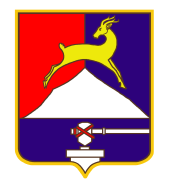 СОБРАНИЕ  ДЕПУТАТОВ        УСТЬ-КАТАВСКОГО ГОРОДСКОГО ОКРУГАЧЕЛЯБИНСКОЙ ОБЛАСТИЧетвертое  заседаниеРЕШЕНИЕ от    28 .03. 2018     №   49                                                  г. Усть-КатавО внесении изменений и дополнений в решение Собрания депутатов Усть-Катавского городского округа от 25.11.2016 г. №182 «Об утверждении Положения об оплате труда работников муниципальных учреждений культуры и дополнительного образования (детской музыкальной школы)  Усть-Катавского городского округа»»Руководствуясь Федеральным законом от 06.10.2003 г. №131-Ф3 «Об общих принципах организации местного самоуправления в Российской Федерации», Уставом Усть-Катавского городского округа, Собрание депутатовРЕШАЕТ:1. Внести в решение Собрания депутатов Усть-Катавского городского округа от 25.11.2016 г. №182 «Об утверждении Положения об оплате труда работников муниципальных учреждений культуры и дополнительного образования (детской музыкальной школы) Усть-Катавского городского округа» следующие изменения:1.1. В разделе «II. Основные условия оплаты труда»:а) пункт 7 изложить в следующей редакции:«7. Размеры окладов (должностных окладов) работников устанавливаются на основе отнесения занимаемых ими должностей к соответствующим квалификационным уровням профессионально квалификационных групп (далее именуются – ПКГ) согласно приложению 1 к настоящему Положению.Минимальный оклад устанавливается в размере 4472 рубля.»;б) пункт 10 считать утратившим силу.1.2. В разделе «V. Условия оплаты труда руководителя учреждения, его заместителей»:а) пункт 39 изложить в следующей редакции:«39. Главный распорядитель бюджетных средств устанавливает руководителям учреждений выплаты стимулирующего характера с учётом достижения показателей эффективности деятельности учреждений и их руководителей в соответствии с Приложение 3»;б) пункт 41 изложить в следующей редакции:«41. Выплаты стимулирующего характера заместителям руководителей учреждений устанавливает руководитель с учетом целевых показателей эффективности работы, в соответствии с Приложением 3 к настоящему Положению»;2. Приложение 1, 2, 3 изложить в новой редакции (прилагается).3. Приложение 4, 5, 6, 7, 8, 9 считать утратившими силу.4. Настоящее решение разместить на официальном сайте администрации Усть-Катавского городского округа www.ukgo.su и обнародовать на информационном стенде администрации Усть-Катавского городского округа.5. Действие настоящего решения распространяется на правоотношения, возникшие с 01.04.2018 г.6. Контроль за исполнением данного решения возложить на председателя комиссии по финансово-бюджетной и экономической политике С.Н.Федосову.Председатель Собрания депутатов Усть-Катавского городского округа				         А.И.ДружининГлава Усть-Катавского городского округа 			         С.Д.Семков ПРИЛОЖЕНИЕ 1к Положению об оплате труда работников муниципальных учреждений культуры и дополнительного образования (детской музыкальной школы) Усть-Катавского городского округа, утверждённому решением Собрания депутатов Усть-Катавского городского округа от 25.11.2016 г. №182(в редакции решения Собрания депутатовУсть-Катавского городского округаот 28.03.2018  № 49)Система окладов по профессиональным квалификационным группам, профессиям и должностям муниципальных учреждений, подведомственных Управлению культуры администрации Усть-Катавского городского округа Челябинской областиПРИЛОЖЕНИЕ 2к Положению об оплате труда работников муниципальных учреждений культуры и дополнительного образования (детской музыкальной школы) Усть-Катавского городского округа, утверждённому решением Собрания депутатов Усть-Катавского городского округа от 25.11.2016 г. №182(в редакции решения Собрания депутатовУсть-Катавского городского округаОт 28.03.2018  №  49)Размеры должностных окладов 
по профессиональным квалификационным группам должностей работников дополнительного образования (детской музыкальной школы) Усть-Катавского городского округаПеречень должностей работников образования, отнесенных к профессиональным квалификационным группам должностей работников образования, установлен приказом Министерства здравоохранения и социального развития Российской Федерации от 05.05.2008г. №216н «Об утверждении профессиональных квалификационных групп должностей работников образования»Профессиональная квалификационная группа «Должности работников учебно-вспомогательного персонала первого уровня»Профессиональная квалификационная группа«Должности педагогических работников»ПРИЛОЖЕНИЕ 3к Положению об оплате труда работников муниципальных учреждений культуры и дополнительного образования (детской музыкальной школы) Усть-Катавского городского округа, утверждённому решением Собрания депутатов Усть-Катавского городского округа от 25.11.2016 г. №182(в редакции решения Собрания депутатовУсть-Катавского городского округаот 28.03.2018  № 49)Перечень, размеры и порядок установления выплат стимулирующего характера руководителям и заместителям руководителяТребования к квалификационным категориям установлены на основании Квалификационного справочника должностей руководителей, специалистов и других служащих утвержденного Постановлением Минтруда РФ от 21.08.1998 N 37Требования к квалификационным категориям установлены на основании Квалификационного справочника должностей руководителей, специалистов и других служащих утвержденного Постановлением Минтруда РФ от 21.08.1998 N 37Требования к квалификационным категориям установлены на основании Квалификационного справочника должностей руководителей, специалистов и других служащих утвержденного Постановлением Минтруда РФ от 21.08.1998 N 37Требования к квалификационным категориям установлены на основании Квалификационного справочника должностей руководителей, специалистов и других служащих утвержденного Постановлением Минтруда РФ от 21.08.1998 N 37Требования к квалификационным категориям установлены на основании Квалификационного справочника должностей руководителей, специалистов и других служащих утвержденного Постановлением Минтруда РФ от 21.08.1998 N 37Требования к квалификационным категориям установлены на основании Квалификационного справочника должностей руководителей, специалистов и других служащих утвержденного Постановлением Минтруда РФ от 21.08.1998 N 37Требования к квалификационным категориям установлены на основании Квалификационного справочника должностей руководителей, специалистов и других служащих утвержденного Постановлением Минтруда РФ от 21.08.1998 N 37Требования к квалификационным категориям установлены на основании Квалификационного справочника должностей руководителей, специалистов и других служащих утвержденного Постановлением Минтруда РФ от 21.08.1998 N 37Профессиональные квалификационные группы общеотраслевых профессий рабочих - перечень профессий установлен приказом Министерства здравоохранения и социального развития Российской Федерации от 29.05.2008 N 248н "Об утверждении профессиональных квалификационных групп общеотраслевых профессий рабочих"Профессиональные квалификационные группы общеотраслевых профессий рабочих - перечень профессий установлен приказом Министерства здравоохранения и социального развития Российской Федерации от 29.05.2008 N 248н "Об утверждении профессиональных квалификационных групп общеотраслевых профессий рабочих"Профессиональные квалификационные группы общеотраслевых профессий рабочих - перечень профессий установлен приказом Министерства здравоохранения и социального развития Российской Федерации от 29.05.2008 N 248н "Об утверждении профессиональных квалификационных групп общеотраслевых профессий рабочих"Профессиональные квалификационные группы общеотраслевых профессий рабочих - перечень профессий установлен приказом Министерства здравоохранения и социального развития Российской Федерации от 29.05.2008 N 248н "Об утверждении профессиональных квалификационных групп общеотраслевых профессий рабочих"Профессиональные квалификационные группы общеотраслевых профессий рабочих - перечень профессий установлен приказом Министерства здравоохранения и социального развития Российской Федерации от 29.05.2008 N 248н "Об утверждении профессиональных квалификационных групп общеотраслевых профессий рабочих"Профессиональные квалификационные группы общеотраслевых профессий рабочих - перечень профессий установлен приказом Министерства здравоохранения и социального развития Российской Федерации от 29.05.2008 N 248н "Об утверждении профессиональных квалификационных групп общеотраслевых профессий рабочих"Профессиональные квалификационные группы общеотраслевых профессий рабочих - перечень профессий установлен приказом Министерства здравоохранения и социального развития Российской Федерации от 29.05.2008 N 248н "Об утверждении профессиональных квалификационных групп общеотраслевых профессий рабочих"Профессиональные квалификационные группы общеотраслевых профессий рабочих - перечень профессий установлен приказом Министерства здравоохранения и социального развития Российской Федерации от 29.05.2008 N 248н "Об утверждении профессиональных квалификационных групп общеотраслевых профессий рабочих"Профессиональная квалификационная группа «Общеотраслевые профессии рабочих первого уровня»Профессиональная квалификационная группа «Общеотраслевые профессии рабочих первого уровня»Профессиональная квалификационная группа «Общеотраслевые профессии рабочих первого уровня»Профессиональная квалификационная группа «Общеотраслевые профессии рабочих первого уровня»Профессиональная квалификационная группа «Общеотраслевые профессии рабочих первого уровня»Профессиональная квалификационная группа «Общеотраслевые профессии рабочих первого уровня»Профессиональная квалификационная группа «Общеотраслевые профессии рабочих первого уровня»Профессиональная квалификационная группа «Общеотраслевые профессии рабочих первого уровня»КоэффициентОклад (рублей)профессии и должностиквалификационные категорииквалификационные категорииквалификационные категорииквалификационные категорииКоэффициентОклад (рублей)профессии и должностибез категориивторая категорияпервая категория1 квалификационный уровень1,04472гардеробщиккатегория не предусмотренакатегория не предусмотрена1 квалификационный уровень1,04472дворниккатегория не предусмотренакатегория не предусмотрена1 квалификационный уровень1,04472уборщик служебных помещенийкатегория не предусмотренакатегория не предусмотрена1 квалификационный уровень1,04472сторожкатегория не предусмотренакатегория не предусмотрена1 квалификационный уровень1,04472кассир-билетныйкатегория не предусмотренакатегория не предусмотрена1 квалификационный уровень1,04472контролёр-кассиркатегория не предусмотренакатегория не предусмотренаПрофессиональная квалификационная группа «Общеотраслевые профессии рабочих второго уровня»Профессиональная квалификационная группа «Общеотраслевые профессии рабочих второго уровня»Профессиональная квалификационная группа «Общеотраслевые профессии рабочих второго уровня»Профессиональная квалификационная группа «Общеотраслевые профессии рабочих второго уровня»Профессиональная квалификационная группа «Общеотраслевые профессии рабочих второго уровня»Профессиональная квалификационная группа «Общеотраслевые профессии рабочих второго уровня»Профессиональная квалификационная группа «Общеотраслевые профессии рабочих второго уровня»Профессиональная квалификационная группа «Общеотраслевые профессии рабочих второго уровня»1 квалификационный уровень1,195322рабочий по комплексному обслуживанию и ремонту зданийкатегория не предусмотренакатегория не предусмотрена1 квалификационный уровень1,195322переплётчиккатегория не предусмотренакатегория не предусмотрена4 квалификационный уровень1,938631Водитель автобуса, водитель автоклубакатегория не предусмотренакатегория не предусмотренаПеречень должностей руководителей специалистов и служащих - перечень должностей установлен приказом Министерства здравоохранения и социального развития Российской Федерации от 29.05.2008 №247н "Об утверждении профессиональных квалификационных групп общеотраслевых должностей руководителей, специалистов и служащих"Перечень должностей руководителей специалистов и служащих - перечень должностей установлен приказом Министерства здравоохранения и социального развития Российской Федерации от 29.05.2008 №247н "Об утверждении профессиональных квалификационных групп общеотраслевых должностей руководителей, специалистов и служащих"Перечень должностей руководителей специалистов и служащих - перечень должностей установлен приказом Министерства здравоохранения и социального развития Российской Федерации от 29.05.2008 №247н "Об утверждении профессиональных квалификационных групп общеотраслевых должностей руководителей, специалистов и служащих"Перечень должностей руководителей специалистов и служащих - перечень должностей установлен приказом Министерства здравоохранения и социального развития Российской Федерации от 29.05.2008 №247н "Об утверждении профессиональных квалификационных групп общеотраслевых должностей руководителей, специалистов и служащих"Перечень должностей руководителей специалистов и служащих - перечень должностей установлен приказом Министерства здравоохранения и социального развития Российской Федерации от 29.05.2008 №247н "Об утверждении профессиональных квалификационных групп общеотраслевых должностей руководителей, специалистов и служащих"Перечень должностей руководителей специалистов и служащих - перечень должностей установлен приказом Министерства здравоохранения и социального развития Российской Федерации от 29.05.2008 №247н "Об утверждении профессиональных квалификационных групп общеотраслевых должностей руководителей, специалистов и служащих"Перечень должностей руководителей специалистов и служащих - перечень должностей установлен приказом Министерства здравоохранения и социального развития Российской Федерации от 29.05.2008 №247н "Об утверждении профессиональных квалификационных групп общеотраслевых должностей руководителей, специалистов и служащих"Перечень должностей руководителей специалистов и служащих - перечень должностей установлен приказом Министерства здравоохранения и социального развития Российской Федерации от 29.05.2008 №247н "Об утверждении профессиональных квалификационных групп общеотраслевых должностей руководителей, специалистов и служащих"Перечень должностей руководителей специалистов и служащих - перечень должностей установлен приказом Министерства здравоохранения и социального развития Российской Федерации от 29.05.2008 №247н "Об утверждении профессиональных квалификационных групп общеотраслевых должностей руководителей, специалистов и служащих"Перечень должностей руководителей специалистов и служащих - перечень должностей установлен приказом Министерства здравоохранения и социального развития Российской Федерации от 29.05.2008 №247н "Об утверждении профессиональных квалификационных групп общеотраслевых должностей руководителей, специалистов и служащих"Перечень должностей руководителей специалистов и служащих - перечень должностей установлен приказом Министерства здравоохранения и социального развития Российской Федерации от 29.05.2008 №247н "Об утверждении профессиональных квалификационных групп общеотраслевых должностей руководителей, специалистов и служащих"Перечень должностей руководителей специалистов и служащих - перечень должностей установлен приказом Министерства здравоохранения и социального развития Российской Федерации от 29.05.2008 №247н "Об утверждении профессиональных квалификационных групп общеотраслевых должностей руководителей, специалистов и служащих"Перечень должностей руководителей специалистов и служащих - перечень должностей установлен приказом Министерства здравоохранения и социального развития Российской Федерации от 29.05.2008 №247н "Об утверждении профессиональных квалификационных групп общеотраслевых должностей руководителей, специалистов и служащих"Перечень должностей руководителей специалистов и служащих - перечень должностей установлен приказом Министерства здравоохранения и социального развития Российской Федерации от 29.05.2008 №247н "Об утверждении профессиональных квалификационных групп общеотраслевых должностей руководителей, специалистов и служащих"Перечень должностей руководителей специалистов и служащих - перечень должностей установлен приказом Министерства здравоохранения и социального развития Российской Федерации от 29.05.2008 №247н "Об утверждении профессиональных квалификационных групп общеотраслевых должностей руководителей, специалистов и служащих"КоэффициентОклад (рублей)профессии и должностипрофессии и должностиквалификационные категорииквалификационные категорииквалификационные категорииквалификационные категорииквалификационные категорииквалификационные категорииквалификационные категорииквалификационные категорииквалификационные категорииКоэффициентОклад (рублей)профессии и должностипрофессии и должностибез категориибез категориибез категориибез категориивторая категориявторая категориявторая категориявторая категорияпервая категорияПрофессиональная квалификационная группа «Общеотраслевые должности служащих первого уровня»Профессиональная квалификационная группа «Общеотраслевые должности служащих первого уровня»Профессиональная квалификационная группа «Общеотраслевые должности служащих первого уровня»Профессиональная квалификационная группа «Общеотраслевые должности служащих первого уровня»Профессиональная квалификационная группа «Общеотраслевые должности служащих первого уровня»Профессиональная квалификационная группа «Общеотраслевые должности служащих первого уровня»Профессиональная квалификационная группа «Общеотраслевые должности служащих первого уровня»Профессиональная квалификационная группа «Общеотраслевые должности служащих первого уровня»Профессиональная квалификационная группа «Общеотраслевые должности служащих первого уровня»Профессиональная квалификационная группа «Общеотраслевые должности служащих первого уровня»Профессиональная квалификационная группа «Общеотраслевые должности служащих первого уровня»Профессиональная квалификационная группа «Общеотраслевые должности служащих первого уровня»Профессиональная квалификационная группа «Общеотраслевые должности служащих первого уровня»Профессиональная квалификационная группа «Общеотраслевые должности служащих первого уровня»1 квалификационный уровень1 квалификационный уровень1,14919секретарьсекретарькатегория не предусмотренакатегория не предусмотренакатегория не предусмотренакатегория не предусмотренакатегория не предусмотренаПрофессиональная квалификационная группа «Общеотраслевые должности служащих второго уровня»Профессиональная квалификационная группа «Общеотраслевые должности служащих второго уровня»Профессиональная квалификационная группа «Общеотраслевые должности служащих второго уровня»Профессиональная квалификационная группа «Общеотраслевые должности служащих второго уровня»Профессиональная квалификационная группа «Общеотраслевые должности служащих второго уровня»Профессиональная квалификационная группа «Общеотраслевые должности служащих второго уровня»Профессиональная квалификационная группа «Общеотраслевые должности служащих второго уровня»Профессиональная квалификационная группа «Общеотраслевые должности служащих второго уровня»Профессиональная квалификационная группа «Общеотраслевые должности служащих второго уровня»Профессиональная квалификационная группа «Общеотраслевые должности служащих второго уровня»Профессиональная квалификационная группа «Общеотраслевые должности служащих второго уровня»Профессиональная квалификационная группа «Общеотраслевые должности служащих второго уровня»Профессиональная квалификационная группа «Общеотраслевые должности служащих второго уровня»Профессиональная квалификационная группа «Общеотраслевые должности служащих второго уровня»1 квалификационный уровень1 квалификационный уровень1,245545художникхудожник2 квалификационный уровень2 квалификационный уровень1,516753администратор 2 категорииадминистратор 2 категориикатегория не предусмотренакатегория не предусмотренакатегория не предусмотренакатегория не предусмотренакатегория не предусмотрена2 квалификационный уровень2 квалификационный уровень1,516753заведующий складомзаведующий складомкатегория не предусмотренакатегория не предусмотренакатегория не предусмотренакатегория не предусмотренакатегория не предусмотренаПрофессиональная квалификационная группа «Общеотраслевые должности служащих третьего уровня»Профессиональная квалификационная группа «Общеотраслевые должности служащих третьего уровня»Профессиональная квалификационная группа «Общеотраслевые должности служащих третьего уровня»Профессиональная квалификационная группа «Общеотраслевые должности служащих третьего уровня»Профессиональная квалификационная группа «Общеотраслевые должности служащих третьего уровня»Профессиональная квалификационная группа «Общеотраслевые должности служащих третьего уровня»Профессиональная квалификационная группа «Общеотраслевые должности служащих третьего уровня»Профессиональная квалификационная группа «Общеотраслевые должности служащих третьего уровня»Профессиональная квалификационная группа «Общеотраслевые должности служащих третьего уровня»Профессиональная квалификационная группа «Общеотраслевые должности служащих третьего уровня»Профессиональная квалификационная группа «Общеотраслевые должности служащих третьего уровня»Профессиональная квалификационная группа «Общеотраслевые должности служащих третьего уровня»Профессиональная квалификационная группа «Общеотраслевые должности служащих третьего уровня»Профессиональная квалификационная группа «Общеотраслевые должности служащих третьего уровня»1 квалификационный уровень1 квалификационный уровень1,888407специалист по кадрам специалист по кадрам категория не предусмотренакатегория не предусмотренакатегория не предусмотренакатегория не предусмотренакатегория не предусмотрена1 квалификационный уровень1 квалификационный уровень1,888407программистпрограммист1 квалификационный уровень1 квалификационный уровень1,888407менеджер по рекламеменеджер по рекламекатегория не предусмотренакатегория не предусмотренакатегория не предусмотренакатегория не предусмотренакатегория не предусмотрена4 квалификационный уровень4 квалификационный уровень2,219883ведущий инженер -энергетикведущий инженер -энергетикКвалификационные характеристики должностей руководителей и специалистов, осуществляющих работы в области охраны труда Приложение к приказу Министерства здравоохранения и социального развития РФ от 17 мая 2012 г. №559нКвалификационные характеристики должностей руководителей и специалистов, осуществляющих работы в области охраны труда Приложение к приказу Министерства здравоохранения и социального развития РФ от 17 мая 2012 г. №559нКвалификационные характеристики должностей руководителей и специалистов, осуществляющих работы в области охраны труда Приложение к приказу Министерства здравоохранения и социального развития РФ от 17 мая 2012 г. №559нКвалификационные характеристики должностей руководителей и специалистов, осуществляющих работы в области охраны труда Приложение к приказу Министерства здравоохранения и социального развития РФ от 17 мая 2012 г. №559нКвалификационные характеристики должностей руководителей и специалистов, осуществляющих работы в области охраны труда Приложение к приказу Министерства здравоохранения и социального развития РФ от 17 мая 2012 г. №559нКвалификационные характеристики должностей руководителей и специалистов, осуществляющих работы в области охраны труда Приложение к приказу Министерства здравоохранения и социального развития РФ от 17 мая 2012 г. №559нКвалификационные характеристики должностей руководителей и специалистов, осуществляющих работы в области охраны труда Приложение к приказу Министерства здравоохранения и социального развития РФ от 17 мая 2012 г. №559нКвалификационные характеристики должностей руководителей и специалистов, осуществляющих работы в области охраны труда Приложение к приказу Министерства здравоохранения и социального развития РФ от 17 мая 2012 г. №559нКвалификационные характеристики должностей руководителей и специалистов, осуществляющих работы в области охраны труда Приложение к приказу Министерства здравоохранения и социального развития РФ от 17 мая 2012 г. №559нКвалификационные характеристики должностей руководителей и специалистов, осуществляющих работы в области охраны труда Приложение к приказу Министерства здравоохранения и социального развития РФ от 17 мая 2012 г. №559нКвалификационные характеристики должностей руководителей и специалистов, осуществляющих работы в области охраны труда Приложение к приказу Министерства здравоохранения и социального развития РФ от 17 мая 2012 г. №559нКвалификационные характеристики должностей руководителей и специалистов, осуществляющих работы в области охраны труда Приложение к приказу Министерства здравоохранения и социального развития РФ от 17 мая 2012 г. №559нКвалификационные характеристики должностей руководителей и специалистов, осуществляющих работы в области охраны труда Приложение к приказу Министерства здравоохранения и социального развития РФ от 17 мая 2012 г. №559нКвалификационные характеристики должностей руководителей и специалистов, осуществляющих работы в области охраны труда Приложение к приказу Министерства здравоохранения и социального развития РФ от 17 мая 2012 г. №559нКвалификационные характеристики должностей руководителей и специалистов, осуществляющих работы в области охраны труда Приложение к приказу Министерства здравоохранения и социального развития РФ от 17 мая 2012 г. №559н1,888407Специалист по охране трудаСпециалист по охране трудаПрофессиональные квалификационные группы профессий рабочих культуры, искусства и кинематографии - перечень профессий установлен приказом Министерства здравоохранения и социального развития Российской Федерации от 14.03.2008 №121н «Об утверждении профессиональных квалификационных групп профессий рабочих культуры, искусства и кинематографии»Профессиональные квалификационные группы профессий рабочих культуры, искусства и кинематографии - перечень профессий установлен приказом Министерства здравоохранения и социального развития Российской Федерации от 14.03.2008 №121н «Об утверждении профессиональных квалификационных групп профессий рабочих культуры, искусства и кинематографии»Профессиональные квалификационные группы профессий рабочих культуры, искусства и кинематографии - перечень профессий установлен приказом Министерства здравоохранения и социального развития Российской Федерации от 14.03.2008 №121н «Об утверждении профессиональных квалификационных групп профессий рабочих культуры, искусства и кинематографии»Профессиональные квалификационные группы профессий рабочих культуры, искусства и кинематографии - перечень профессий установлен приказом Министерства здравоохранения и социального развития Российской Федерации от 14.03.2008 №121н «Об утверждении профессиональных квалификационных групп профессий рабочих культуры, искусства и кинематографии»Профессиональные квалификационные группы профессий рабочих культуры, искусства и кинематографии - перечень профессий установлен приказом Министерства здравоохранения и социального развития Российской Федерации от 14.03.2008 №121н «Об утверждении профессиональных квалификационных групп профессий рабочих культуры, искусства и кинематографии»Профессиональные квалификационные группы профессий рабочих культуры, искусства и кинематографии - перечень профессий установлен приказом Министерства здравоохранения и социального развития Российской Федерации от 14.03.2008 №121н «Об утверждении профессиональных квалификационных групп профессий рабочих культуры, искусства и кинематографии»Профессиональные квалификационные группы профессий рабочих культуры, искусства и кинематографии - перечень профессий установлен приказом Министерства здравоохранения и социального развития Российской Федерации от 14.03.2008 №121н «Об утверждении профессиональных квалификационных групп профессий рабочих культуры, искусства и кинематографии»Профессиональные квалификационные группы профессий рабочих культуры, искусства и кинематографии - перечень профессий установлен приказом Министерства здравоохранения и социального развития Российской Федерации от 14.03.2008 №121н «Об утверждении профессиональных квалификационных групп профессий рабочих культуры, искусства и кинематографии»Профессиональные квалификационные группы профессий рабочих культуры, искусства и кинематографии - перечень профессий установлен приказом Министерства здравоохранения и социального развития Российской Федерации от 14.03.2008 №121н «Об утверждении профессиональных квалификационных групп профессий рабочих культуры, искусства и кинематографии»Профессиональные квалификационные группы профессий рабочих культуры, искусства и кинематографии - перечень профессий установлен приказом Министерства здравоохранения и социального развития Российской Федерации от 14.03.2008 №121н «Об утверждении профессиональных квалификационных групп профессий рабочих культуры, искусства и кинематографии»Профессиональные квалификационные группы профессий рабочих культуры, искусства и кинематографии - перечень профессий установлен приказом Министерства здравоохранения и социального развития Российской Федерации от 14.03.2008 №121н «Об утверждении профессиональных квалификационных групп профессий рабочих культуры, искусства и кинематографии»Профессиональные квалификационные группы профессий рабочих культуры, искусства и кинематографии - перечень профессий установлен приказом Министерства здравоохранения и социального развития Российской Федерации от 14.03.2008 №121н «Об утверждении профессиональных квалификационных групп профессий рабочих культуры, искусства и кинематографии»Профессиональные квалификационные группы профессий рабочих культуры, искусства и кинематографии - перечень профессий установлен приказом Министерства здравоохранения и социального развития Российской Федерации от 14.03.2008 №121н «Об утверждении профессиональных квалификационных групп профессий рабочих культуры, искусства и кинематографии»Профессиональные квалификационные группы профессий рабочих культуры, искусства и кинематографии - перечень профессий установлен приказом Министерства здравоохранения и социального развития Российской Федерации от 14.03.2008 №121н «Об утверждении профессиональных квалификационных групп профессий рабочих культуры, искусства и кинематографии»Профессиональные квалификационные группы профессий рабочих культуры, искусства и кинематографии - перечень профессий установлен приказом Министерства здравоохранения и социального развития Российской Федерации от 14.03.2008 №121н «Об утверждении профессиональных квалификационных групп профессий рабочих культуры, искусства и кинематографии»КоэффициентОкладНаименования профессий рабочих, по которым предусмотрено присвоение квалификационных разрядов в соответствии с Единым тарифно-квалификационным справочником работ и профессий рабочихНаименования профессий рабочих, по которым предусмотрено присвоение квалификационных разрядов в соответствии с Единым тарифно-квалификационным справочником работ и профессий рабочихНаименования профессий рабочих, по которым предусмотрено присвоение квалификационных разрядов в соответствии с Единым тарифно-квалификационным справочником работ и профессий рабочихразряднормативный документнормативный документнормативный документнормативный документнормативный документнормативный документнормативный документПрофессиональная квалификационная группа «Профессии рабочих культуры, искусства и кинематографии второго уровня»Профессиональная квалификационная группа «Профессии рабочих культуры, искусства и кинематографии второго уровня»Профессиональная квалификационная группа «Профессии рабочих культуры, искусства и кинематографии второго уровня»Профессиональная квалификационная группа «Профессии рабочих культуры, искусства и кинематографии второго уровня»Профессиональная квалификационная группа «Профессии рабочих культуры, искусства и кинематографии второго уровня»Профессиональная квалификационная группа «Профессии рабочих культуры, искусства и кинематографии второго уровня»Профессиональная квалификационная группа «Профессии рабочих культуры, искусства и кинематографии второго уровня»Профессиональная квалификационная группа «Профессии рабочих культуры, искусства и кинематографии второго уровня»Профессиональная квалификационная группа «Профессии рабочих культуры, искусства и кинематографии второго уровня»Профессиональная квалификационная группа «Профессии рабочих культуры, искусства и кинематографии второго уровня»Профессиональная квалификационная группа «Профессии рабочих культуры, искусства и кинематографии второго уровня»Профессиональная квалификационная группа «Профессии рабочих культуры, искусства и кинематографии второго уровня»Профессиональная квалификационная группа «Профессии рабочих культуры, искусства и кинематографии второго уровня»Профессиональная квалификационная группа «Профессии рабочих культуры, искусства и кинематографии второго уровня»Профессиональная квалификационная группа «Профессии рабочих культуры, искусства и кинематографии второго уровня»1квалификационный уровень1квалификационный уровень1,366082настройщик пианино и роялейнастройщик пианино и роялейнастройщик пианино и роялей3 квалификационный уровень3 квалификационный уровень1,647334осветительосветительосветитель3 квалификационный уровень3 квалификационный уровень1,647334киномеханиккиномеханиккиномеханикПрофессиональные квалификационные группы должностей работников культуры, искусства и кинематографии - перечень должностей установлен приказом Министерства здравоохранения и социального развития Российской Федерации от 31.08.2007г. №570 «Об утверждении профессиональных квалификационных групп должностей работников культуры, искусства и кинематографии»Профессиональные квалификационные группы должностей работников культуры, искусства и кинематографии - перечень должностей установлен приказом Министерства здравоохранения и социального развития Российской Федерации от 31.08.2007г. №570 «Об утверждении профессиональных квалификационных групп должностей работников культуры, искусства и кинематографии»Профессиональные квалификационные группы должностей работников культуры, искусства и кинематографии - перечень должностей установлен приказом Министерства здравоохранения и социального развития Российской Федерации от 31.08.2007г. №570 «Об утверждении профессиональных квалификационных групп должностей работников культуры, искусства и кинематографии»Профессиональные квалификационные группы должностей работников культуры, искусства и кинематографии - перечень должностей установлен приказом Министерства здравоохранения и социального развития Российской Федерации от 31.08.2007г. №570 «Об утверждении профессиональных квалификационных групп должностей работников культуры, искусства и кинематографии»Профессиональные квалификационные группы должностей работников культуры, искусства и кинематографии - перечень должностей установлен приказом Министерства здравоохранения и социального развития Российской Федерации от 31.08.2007г. №570 «Об утверждении профессиональных квалификационных групп должностей работников культуры, искусства и кинематографии»Профессиональные квалификационные группы должностей работников культуры, искусства и кинематографии - перечень должностей установлен приказом Министерства здравоохранения и социального развития Российской Федерации от 31.08.2007г. №570 «Об утверждении профессиональных квалификационных групп должностей работников культуры, искусства и кинематографии»Профессиональные квалификационные группы должностей работников культуры, искусства и кинематографии - перечень должностей установлен приказом Министерства здравоохранения и социального развития Российской Федерации от 31.08.2007г. №570 «Об утверждении профессиональных квалификационных групп должностей работников культуры, искусства и кинематографии»Профессиональные квалификационные группы должностей работников культуры, искусства и кинематографии - перечень должностей установлен приказом Министерства здравоохранения и социального развития Российской Федерации от 31.08.2007г. №570 «Об утверждении профессиональных квалификационных групп должностей работников культуры, искусства и кинематографии»Профессиональные квалификационные группы должностей работников культуры, искусства и кинематографии - перечень должностей установлен приказом Министерства здравоохранения и социального развития Российской Федерации от 31.08.2007г. №570 «Об утверждении профессиональных квалификационных групп должностей работников культуры, искусства и кинематографии»Профессиональные квалификационные группы должностей работников культуры, искусства и кинематографии - перечень должностей установлен приказом Министерства здравоохранения и социального развития Российской Федерации от 31.08.2007г. №570 «Об утверждении профессиональных квалификационных групп должностей работников культуры, искусства и кинематографии»Профессиональные квалификационные группы должностей работников культуры, искусства и кинематографии - перечень должностей установлен приказом Министерства здравоохранения и социального развития Российской Федерации от 31.08.2007г. №570 «Об утверждении профессиональных квалификационных групп должностей работников культуры, искусства и кинематографии»Профессиональные квалификационные группы должностей работников культуры, искусства и кинематографии - перечень должностей установлен приказом Министерства здравоохранения и социального развития Российской Федерации от 31.08.2007г. №570 «Об утверждении профессиональных квалификационных групп должностей работников культуры, искусства и кинематографии»Профессиональные квалификационные группы должностей работников культуры, искусства и кинематографии - перечень должностей установлен приказом Министерства здравоохранения и социального развития Российской Федерации от 31.08.2007г. №570 «Об утверждении профессиональных квалификационных групп должностей работников культуры, искусства и кинематографии»Профессиональные квалификационные группы должностей работников культуры, искусства и кинематографии - перечень должностей установлен приказом Министерства здравоохранения и социального развития Российской Федерации от 31.08.2007г. №570 «Об утверждении профессиональных квалификационных групп должностей работников культуры, искусства и кинематографии»Профессиональные квалификационные группы должностей работников культуры, искусства и кинематографии - перечень должностей установлен приказом Министерства здравоохранения и социального развития Российской Федерации от 31.08.2007г. №570 «Об утверждении профессиональных квалификационных групп должностей работников культуры, искусства и кинематографии»КоэффициентокладПрофессии и должностиКвалификационные категорииКвалификационные категорииКвалификационные категорииКвалификационные категорииКвалификационные категорииКвалификационные категорииКвалификационные категорииКвалификационные категорииКвалификационные категорииКвалификационные категорииКоэффициентокладПрофессии и должностибез категориибез категориибез категориибез категориивторая категориявторая категориявторая категорияпервая категорияпервая категориявысшая категорияКоэффициентокладПрофессии и должности0 %0 %0 %0 %до 5 %до 5 %до 5 %до 10 %до 10 %до 20 %Профессиональная квалификационная группа «Должности технических исполнителей и артистов вспомогательного состава»Профессиональная квалификационная группа «Должности технических исполнителей и артистов вспомогательного состава»Профессиональная квалификационная группа «Должности технических исполнителей и артистов вспомогательного состава»Профессиональная квалификационная группа «Должности технических исполнителей и артистов вспомогательного состава»Профессиональная квалификационная группа «Должности технических исполнителей и артистов вспомогательного состава»Профессиональная квалификационная группа «Должности технических исполнителей и артистов вспомогательного состава»Профессиональная квалификационная группа «Должности технических исполнителей и артистов вспомогательного состава»Профессиональная квалификационная группа «Должности технических исполнителей и артистов вспомогательного состава»Профессиональная квалификационная группа «Должности технических исполнителей и артистов вспомогательного состава»Профессиональная квалификационная группа «Должности технических исполнителей и артистов вспомогательного состава»Профессиональная квалификационная группа «Должности технических исполнителей и артистов вспомогательного состава»Профессиональная квалификационная группа «Должности технических исполнителей и артистов вспомогательного состава»Профессиональная квалификационная группа «Должности технических исполнителей и артистов вспомогательного состава»Профессиональная квалификационная группа «Должности технических исполнителей и артистов вспомогательного состава»Должности технических исполнителей и артистов вспомогательного составаДолжности технических исполнителей и артистов вспомогательного состава1,084830контролер билетовкатегория не предусмотренакатегория не предусмотренакатегория не предусмотренакатегория не предусмотренакатегория не предусмотренакатегория не предусмотренаДолжности технических исполнителей и артистов вспомогательного составаДолжности технических исполнителей и артистов вспомогательного состава1,084830смотритель музейныйкатегория не предусмотренакатегория не предусмотренакатегория не предусмотренакатегория не предусмотренакатегория не предусмотренакатегория не предусмотренаПрофессиональная квалификационная группа «Должности работников культуры, искусства и кинематографии среднего звена»Профессиональная квалификационная группа «Должности работников культуры, искусства и кинематографии среднего звена»Профессиональная квалификационная группа «Должности работников культуры, искусства и кинематографии среднего звена»Профессиональная квалификационная группа «Должности работников культуры, искусства и кинематографии среднего звена»Профессиональная квалификационная группа «Должности работников культуры, искусства и кинематографии среднего звена»Профессиональная квалификационная группа «Должности работников культуры, искусства и кинематографии среднего звена»Профессиональная квалификационная группа «Должности работников культуры, искусства и кинематографии среднего звена»Профессиональная квалификационная группа «Должности работников культуры, искусства и кинематографии среднего звена»Профессиональная квалификационная группа «Должности работников культуры, искусства и кинематографии среднего звена»Профессиональная квалификационная группа «Должности работников культуры, искусства и кинематографии среднего звена»Профессиональная квалификационная группа «Должности работников культуры, искусства и кинематографии среднего звена»Профессиональная квалификационная группа «Должности работников культуры, искусства и кинематографии среднего звена»Профессиональная квалификационная группа «Должности работников культуры, искусства и кинематографии среднего звена»Профессиональная квалификационная группа «Должности работников культуры, искусства и кинематографии среднего звена»Профессиональная квалификационная группа «Должности работников культуры, искусства и кинематографии среднего звена»Должности работников культуры, искусства и кинематографии среднего звенаДолжности работников культуры, искусства и кинематографии среднего звена1,647334заведующий костюмернойкатегория не предусмотренакатегория не предусмотренакатегория не предусмотренакатегория не предусмотренакатегория не предусмотренакатегория не предусмотренаПрофессиональная квалификационная группа «Должности работников культуры, искусства и кинематографии ведущего звена»Профессиональная квалификационная группа «Должности работников культуры, искусства и кинематографии ведущего звена»Профессиональная квалификационная группа «Должности работников культуры, искусства и кинематографии ведущего звена»Профессиональная квалификационная группа «Должности работников культуры, искусства и кинематографии ведущего звена»Профессиональная квалификационная группа «Должности работников культуры, искусства и кинематографии ведущего звена»Профессиональная квалификационная группа «Должности работников культуры, искусства и кинематографии ведущего звена»Профессиональная квалификационная группа «Должности работников культуры, искусства и кинематографии ведущего звена»Профессиональная квалификационная группа «Должности работников культуры, искусства и кинематографии ведущего звена»Профессиональная квалификационная группа «Должности работников культуры, искусства и кинематографии ведущего звена»Профессиональная квалификационная группа «Должности работников культуры, искусства и кинематографии ведущего звена»Профессиональная квалификационная группа «Должности работников культуры, искусства и кинематографии ведущего звена»Профессиональная квалификационная группа «Должности работников культуры, искусства и кинематографии ведущего звена»Профессиональная квалификационная группа «Должности работников культуры, искусства и кинематографии ведущего звена»Профессиональная квалификационная группа «Должности работников культуры, искусства и кинематографии ведущего звена»Профессиональная квалификационная группа «Должности работников культуры, искусства и кинематографии ведущего звена»Должности работников культуры, искусства и кинематографии ведущего звенаДолжности работников культуры, искусства и кинематографии ведущего звена2,4310867звукооператоркатегория не предусмотренакатегория не предусмотренакатегория не предусмотренакатегория не предусмотренакатегория не предусмотренакатегория не предусмотренаРазмер должностных окладов по должностям руководителей, специалистов и служащих, отнесенных к профессиональным квалификационным группам общеотраслевых должностей руководителей, специалистов и служащих, утверждённым приказом Министерства здравоохранения и социального развития Российской Федерации от 30.03.2011г. № 251н., раздел «Квалификационные характеристики должностей работников культуры, искусства и кинематографии»Размер должностных окладов по должностям руководителей, специалистов и служащих, отнесенных к профессиональным квалификационным группам общеотраслевых должностей руководителей, специалистов и служащих, утверждённым приказом Министерства здравоохранения и социального развития Российской Федерации от 30.03.2011г. № 251н., раздел «Квалификационные характеристики должностей работников культуры, искусства и кинематографии»Размер должностных окладов по должностям руководителей, специалистов и служащих, отнесенных к профессиональным квалификационным группам общеотраслевых должностей руководителей, специалистов и служащих, утверждённым приказом Министерства здравоохранения и социального развития Российской Федерации от 30.03.2011г. № 251н., раздел «Квалификационные характеристики должностей работников культуры, искусства и кинематографии»Размер должностных окладов по должностям руководителей, специалистов и служащих, отнесенных к профессиональным квалификационным группам общеотраслевых должностей руководителей, специалистов и служащих, утверждённым приказом Министерства здравоохранения и социального развития Российской Федерации от 30.03.2011г. № 251н., раздел «Квалификационные характеристики должностей работников культуры, искусства и кинематографии»Размер должностных окладов по должностям руководителей, специалистов и служащих, отнесенных к профессиональным квалификационным группам общеотраслевых должностей руководителей, специалистов и служащих, утверждённым приказом Министерства здравоохранения и социального развития Российской Федерации от 30.03.2011г. № 251н., раздел «Квалификационные характеристики должностей работников культуры, искусства и кинематографии»Размер должностных окладов по должностям руководителей, специалистов и служащих, отнесенных к профессиональным квалификационным группам общеотраслевых должностей руководителей, специалистов и служащих, утверждённым приказом Министерства здравоохранения и социального развития Российской Федерации от 30.03.2011г. № 251н., раздел «Квалификационные характеристики должностей работников культуры, искусства и кинематографии»Размер должностных окладов по должностям руководителей, специалистов и служащих, отнесенных к профессиональным квалификационным группам общеотраслевых должностей руководителей, специалистов и служащих, утверждённым приказом Министерства здравоохранения и социального развития Российской Федерации от 30.03.2011г. № 251н., раздел «Квалификационные характеристики должностей работников культуры, искусства и кинематографии»Размер должностных окладов по должностям руководителей, специалистов и служащих, отнесенных к профессиональным квалификационным группам общеотраслевых должностей руководителей, специалистов и служащих, утверждённым приказом Министерства здравоохранения и социального развития Российской Федерации от 30.03.2011г. № 251н., раздел «Квалификационные характеристики должностей работников культуры, искусства и кинематографии»Размер должностных окладов по должностям руководителей, специалистов и служащих, отнесенных к профессиональным квалификационным группам общеотраслевых должностей руководителей, специалистов и служащих, утверждённым приказом Министерства здравоохранения и социального развития Российской Федерации от 30.03.2011г. № 251н., раздел «Квалификационные характеристики должностей работников культуры, искусства и кинематографии»Размер должностных окладов по должностям руководителей, специалистов и служащих, отнесенных к профессиональным квалификационным группам общеотраслевых должностей руководителей, специалистов и служащих, утверждённым приказом Министерства здравоохранения и социального развития Российской Федерации от 30.03.2011г. № 251н., раздел «Квалификационные характеристики должностей работников культуры, искусства и кинематографии»Размер должностных окладов по должностям руководителей, специалистов и служащих, отнесенных к профессиональным квалификационным группам общеотраслевых должностей руководителей, специалистов и служащих, утверждённым приказом Министерства здравоохранения и социального развития Российской Федерации от 30.03.2011г. № 251н., раздел «Квалификационные характеристики должностей работников культуры, искусства и кинематографии»Размер должностных окладов по должностям руководителей, специалистов и служащих, отнесенных к профессиональным квалификационным группам общеотраслевых должностей руководителей, специалистов и служащих, утверждённым приказом Министерства здравоохранения и социального развития Российской Федерации от 30.03.2011г. № 251н., раздел «Квалификационные характеристики должностей работников культуры, искусства и кинематографии»Размер должностных окладов по должностям руководителей, специалистов и служащих, отнесенных к профессиональным квалификационным группам общеотраслевых должностей руководителей, специалистов и служащих, утверждённым приказом Министерства здравоохранения и социального развития Российской Федерации от 30.03.2011г. № 251н., раздел «Квалификационные характеристики должностей работников культуры, искусства и кинематографии»Размер должностных окладов по должностям руководителей, специалистов и служащих, отнесенных к профессиональным квалификационным группам общеотраслевых должностей руководителей, специалистов и служащих, утверждённым приказом Министерства здравоохранения и социального развития Российской Федерации от 30.03.2011г. № 251н., раздел «Квалификационные характеристики должностей работников культуры, искусства и кинематографии»Размер должностных окладов по должностям руководителей, специалистов и служащих, отнесенных к профессиональным квалификационным группам общеотраслевых должностей руководителей, специалистов и служащих, утверждённым приказом Министерства здравоохранения и социального развития Российской Федерации от 30.03.2011г. № 251н., раздел «Квалификационные характеристики должностей работников культуры, искусства и кинематографии»КоэффициентОклад(рублей)Профессии и должностиКвалификационные категорииКвалификационные категорииКвалификационные категорииКвалификационные категорииКвалификационные категорииКвалификационные категорииКвалификационные категорииКвалификационные категорииКвалификационные категорииКвалификационные категорииКоэффициентОклад(рублей)Профессии и должностибез категории0 %без категории0 %без категории0 %без категории0 %вторая категориядо 5 %вторая категориядо 5 %вторая категориядо 5 %первая категориядо 10 %первая категориядо 10 %высшаядо 20 %Должности руководящего состава учреждений культуры, искусства и кинематографииДолжности руководящего состава учреждений культуры, искусства и кинематографии1,647334культорганизаторкатегория не предусмотренаДолжности руководящего состава учреждений культуры, искусства и кинематографииДолжности руководящего состава учреждений культуры, искусства и кинематографии1,647334аккомпаниаторкатегория не предусмотренакатегория не предусмотренакатегория не предусмотренакатегория не предусмотренакатегория не предусмотренакатегория не предусмотренаДолжности руководящего состава учреждений культуры, искусства и кинематографииДолжности руководящего состава учреждений культуры, искусства и кинематографии1,647334руководитель кружкакатегория не предусмотренаДолжности руководящего состава учреждений культуры, искусства и кинематографииДолжности руководящего состава учреждений культуры, искусства и кинематографии2,4310867художник- постановщикДолжности руководящего состава учреждений культуры, искусства и кинематографииДолжности руководящего состава учреждений культуры, искусства и кинематографии2,6912030режиссер любительского театра (студии)Должности руководящего состава учреждений культуры, искусства и кинематографииДолжности руководящего состава учреждений культуры, искусства и кинематографии2,6912030художественный руководителькатегория не предусмотренакатегория не предусмотренакатегория не предусмотренакатегория не предусмотренакатегория не предусмотренакатегория не предусмотренаДолжности руководящего состава учреждений культуры, искусства и кинематографииДолжности руководящего состава учреждений культуры, искусства и кинематографии2,6912030руководитель клубного формирования (любительского объединения, студии, коллектива самодеятельного искусства, клуба по интересам)категория не предусмотренаДолжности руководящего состава учреждений культуры, искусства и кинематографииДолжности руководящего состава учреждений культуры, искусства и кинематографии2,6912030главный хранитель фондовкатегория не предусмотрена категория не предусмотрена категория не предусмотрена категория не предусмотрена категория не предусмотрена категория не предусмотрена Должности руководящего состава учреждений культуры, искусства и кинематографииДолжности руководящего состава учреждений культуры, искусства и кинематографии2,6912030звукорежиссеркатегория не предусмотренаДолжности руководящего состава учреждений культуры, искусства и кинематографииДолжности руководящего состава учреждений культуры, искусства и кинематографии2,6912030заведующий отделом (сектором) централизованной библиотечной системыкатегория не предусмотренакатегория не предусмотренакатегория не предусмотренакатегория не предусмотренакатегория не предусмотренакатегория не предусмотренаДолжности руководящего состава учреждений культуры, искусства и кинематографииДолжности руководящего состава учреждений культуры, искусства и кинематографии2,6912030Заведующий отделом (сектором) централизованной клубной системыкатегория не предусмотренакатегория не предусмотренакатегория не предусмотренакатегория не предусмотренакатегория не предусмотренакатегория не предусмотренаДолжности руководящего состава учреждений культуры, искусства и кинематографииДолжности руководящего состава учреждений культуры, искусства и кинематографии2,6912030Заведующий филиалом организации культуры клубного типа (централизованной (межпоселенческой) клубной системы)Квалификационный уровеньПрофессии, должности, отнесенныек квалификационным уровнямКоэффициентДолжностной оклад (рублей)1 квалификационный уровеньСекретарь учебной части1,235501,0Квалификационный уровеньПрофессии, должности, отнесенные к квалификационным уровнямКоэффициентДолжностной оклад (рублей)2  квалификационный уровеньконцертмейстер1,526825,04  квалификационный уровень  преподаватель1,727700,0№ п/пПеречень выплат стимулирующего характераПоказателиРазмеры выплат стимулирующего характера (процент от должностного оклада)1234IВыплаты,  характеризующие результаты труда Выплаты,  характеризующие результаты труда Выплаты,  характеризующие результаты труда 1Выплаты за интенсивность, качество и высокие результаты работы:Выплаты за интенсивность, качество и высокие результаты работы:1.1выполнение важных и срочных заданийдо 51.2реализация областных, муниципальных и ведомственных целевых программ (квартал, полугодие, год)до 101.3выполнение показателей муниципального задания в отчётном периоде (полугодие, год)до 101.4выполнение работ, сопряжённых с повышенными физическими и эмоциональными нагрузками, работ, требующих повышенного внимания и концентрации, временное увеличение объёмов работ в рамках должностных обязанностейдо 102Премиальные выплаты по итогам работы за отчётный период (месяц, квартал, полугодие, год):Премиальные выплаты по итогам работы за отчётный период (месяц, квартал, полугодие, год):2.1разработка новых программ, положенийдо 102.2эстетические условия, оформление учреждения, состояние прилегающей территориидо 52.3инициатива, творчество и применение в работе современных форм и методов организации трудадо 52.4качественная подготовка и проведение мероприятий, связанных с уставной деятельностью учреждениядо 53Выплаты, учитывающие особенности деятельности учреждений и отдельных категорий руководителей  (квартал, полугодие, год):Выплаты, учитывающие особенности деятельности учреждений и отдельных категорий руководителей  (квартал, полугодие, год):3.1эффективность работы Централизованной клубной системы:3.1.1объём средств от платных услуг и приносящей доход деятельностидо 103.1.2качественное проведение массовых мероприятий до 103.1.3количество проводимых мероприятийдо 53.1.4количество творческих коллективов,  имеющих звания «образцовый», «заслуженный», «народный»до 5объём валового сбора за показ фильмовдо 103.2эффективность работы Централизованной библиотечной системы:3.2.1количество проводимых  мероприятийдо 103.2.2социально-активная деятельность библиотек (акции, работа со СМИ, выставки, клубы по интересам и т.п.)до 103.2.3количество отреставрированных документовдо 103.3эффективность работы Музея:3.3.1количество предметов, поступивших в музейный фонд в результате выполнения работ по выявлению и сбору музейных предметов и музейных коллекцийдо 53.3.2количество проводимых мероприятийдо 103.3.3количество посетителейдо 53.4эффективность работы Детской музыкальной школы3.4.1сохранение контингента учащихсядо 103.4.2наличие призёров олимпиад, смотров, фестивалей, конкурсов и т.д.до 103.4.3уровень качественной подготовки выпускников и проведения итоговой аттестации (100% - оптимальный уровень;       80-99% - достаточный; 50-79% – критический; менее 50% – недопустимый)до 103.5выплаты за наличие ведомственных наград, учреждённых Министерством культуры СССР, РСФСР и Российской Федерациидо 53.6выплаты к праздничным  и  юбилейным датам, в связи с выходом на пенсию до 10IIВыплаты, отражающие индивидуальные характеристики: Выплаты, отражающие индивидуальные характеристики: Выплаты, отражающие индивидуальные характеристики: 1за наличие почётного звания:1.1«заслуженный»до 51.2«народный» до 10